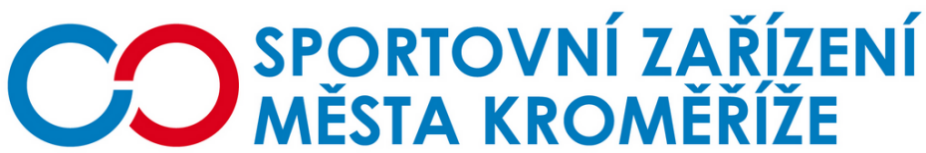 Objednávka PB26/2023Objednatel							ZhotovitelSportovní zařízení města Kroměříž,				EUROGREEN CZ s.r.o.příspěvková organizace						Náměstí Jiřího 2Obvodová 3965							407 56 Jiřetín pod Jedlovou767 01  Kroměříž						IČ: 64651959   IČ: 21551430DIČ: CZ21551430						DIČ: CZ64651959   Objednávka  Dobrý den,objednávám u Vás instalaci 4ks hybridního trávníku na tréninkovém a hlavním hřišti v brankovištích.V Kroměříži dne 19. 4. 2023S pozdravemIng. Petr Opravilpověřený řízením SZMK, p.o.